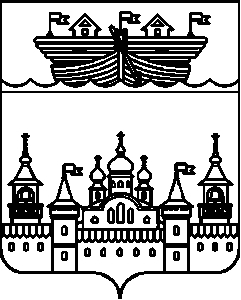 АДМИНИСТРАЦИЯ ВЛАДИМИРСКОГО СЕЛЬСОВЕТА ВОСКРЕСЕНСКОГО МУНИЦИПАЛЬНОГО РАЙОНА НИЖЕГОРОДСКОЙ ОБЛАСТИПОСТАНОВЛЕНИЕ17 июля 2018 года 	№ 70О внесении изменений в Административный регламент о муниципальном контроле за сохранностью автомобильных дорог местного значения на территории Владимирского сельсовета Воскресенского муниципального района Нижегородской области, утвержденный постановлением администрации Владимирского сельсовета Воскресенского муниципального района Нижегородской области от 9.06.2017 года № 62В целях приведения в соответствие с действующим законодательством, администрация Владимирского сельсовета постановляет:Внести в Административный регламент о муниципальном контроле за сохранностью автомобильных дорог местного значения на территории Владимирского сельсовета Воскресенского муниципального района Нижегородской области, утвержденный постановлением администрации Владимирского сельсовета Воскресенского муниципального района Нижегородской области от 9.06.2017 года № 62:1.следующие изменения:1.1.Дополнить пунктом 1.9.1. следующего содержания:«1.9.1.Специалисты при осуществлении муниципального контроля обязаны:- «- вносить сведения о плановых и внеплановых проверках, об их результатах и о принятых мерах по пресечению и (или) устранению последствий выявленных нарушений в единый реестр проверок в соответствии с правилами формирования и ведения единого реестра проверок, утвержденными Правительством Российской Федерации.»;1.2.Дополнить пунктом 3.6.5. следующего содержания:«3.6.5.При исполнении муниципальной функции специалист администрации Владимирского сельсовета вносит сведения о плановых и внеплановых проверках, об их результатах и о принятых мерах по пресечению и (или) устранению последствий выявленных нарушений в единый реестр проверок в соответствии с правилами формирования и ведения единого реестра проверок, утвержденными Правительством Российской Федерации в единый реестр проверок в порядке, установленном законодательными и иными нормативными правовыми актами Российской Федерации.».2.Обнародовать настоящее постановление на информационном стенде администрации и разместить на официальном сайте администрации Воскресенского муниципального района Нижегородской области в сети Интернет.3.Контроль за исполнением настоящего постановления оставляю за собой.4.Настоящее постановление вступает в силу с 19 августа 2018 года.Глава администрацииВладимирского сельсовета						С.В.Лепехин